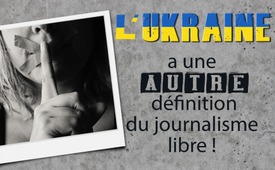 L’Ukraine a une autre définition du journalisme libre !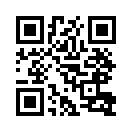 En février 2021, le président ukrainien Zelensky interdit par décret tous les médias libres, c'est-à-dire ceux qui sont critiques à son égard. En avril 2022, il reçoit en RFA le "Prix de la liberté des médias". Cela n'en dit-il pas long sur la qualité de nos médias ?En février 2021, le président ukrainien Zelensky a interdit par décret tous les médias libres, c'est-à-dire critiques à son égard. Depuis lors, de nombreux journalistes qui déplaisaient au pouvoir ont disparu sans laisser de traces ou meurent dans des circonstances suspectes. De nombreux gouverneurs ukrainiens exigent que les sympathisants de la Russie soient pendus aux arbres. Zelensky s’exprime à la télévision d’Etat contre des journalistes qu’il cite nommément, en ces termes : « Ces menteurs du front et leurs supérieurs à Moscou doivent se rappeler que leur fin de vie sera derrière les barreaux – dans le meilleur des cas. » Malgré cette répression manifeste du journalisme libre, Zelensky a reçu en avril 2022 en RFA le "Prix de la liberté des médias". Cela n'en dit-il pas long sur la qualité de nos médias ?de jouSources:Ukraine: Freier Journalismus sieht anders aus!
https://www.youtube.com/watch?v=Bs03nLp5EoI;  
https://bit.ly/3yBTSWACela pourrait aussi vous intéresser:#Ukraine-fr - Ukraine - www.kla.tv/Ukraine-fr

#1MinuteSurLePoint - 1 Minute sur le point - www.kla.tv/1MinuteSurLePoint

#VolodymyrZelensky-fr - Volodymyr Zelensky - www.kla.tv/VolodymyrZelensky-fr

#Medias-fr - Médias - www.kla.tv/Medias-frKla.TV – Des nouvelles alternatives... libres – indépendantes – non censurées...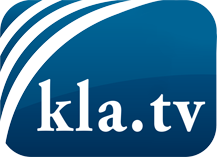 ce que les médias ne devraient pas dissimuler...peu entendu, du peuple pour le peuple...des informations régulières sur www.kla.tv/frÇa vaut la peine de rester avec nous!Vous pouvez vous abonner gratuitement à notre newsletter: www.kla.tv/abo-frAvis de sécurité:Les contre voix sont malheureusement de plus en plus censurées et réprimées. Tant que nous ne nous orientons pas en fonction des intérêts et des idéologies de la système presse, nous devons toujours nous attendre à ce que des prétextes soient recherchés pour bloquer ou supprimer Kla.TV.Alors mettez-vous dès aujourd’hui en réseau en dehors d’internet!
Cliquez ici: www.kla.tv/vernetzung&lang=frLicence:    Licence Creative Commons avec attribution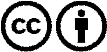 Il est permis de diffuser et d’utiliser notre matériel avec l’attribution! Toutefois, le matériel ne peut pas être utilisé hors contexte.
Cependant pour les institutions financées avec la redevance audio-visuelle, ceci n’est autorisé qu’avec notre accord. Des infractions peuvent entraîner des poursuites.